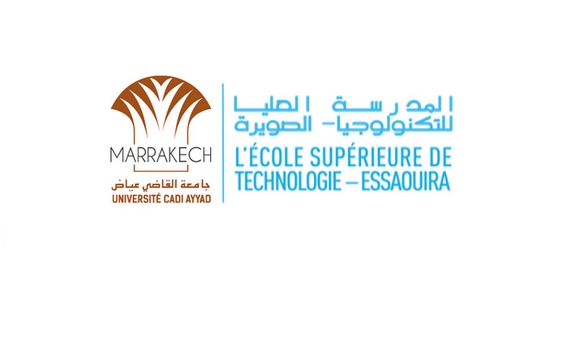 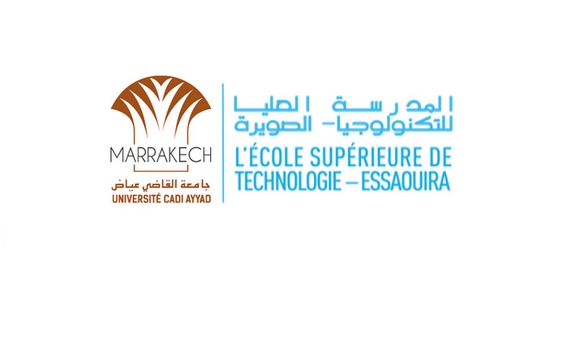 DUT : ER 1Répartition des groupes des Travaux Pratiques  Rayonnement SolaireGroupe 1Groupe 2ABENDIR IlhamABOU ELOUAFA	ZakariaABOUSSAKKINE	HibaARFIKI HajarAROUHAL AbderrahimASMANE GhitaBAZRAGOU MohammedBELHASBIA HoussamBELKADI HajarBENJAT ZainabBENKOUKOUS OuadiaBERHILI MehdiBOUARIF MohamedBOUCHIH ZakariaBOUYAHYAOUI HamzaDABBAH MohammedEDDAOUDI	AminaEL BOUIHI YounesEL GHRIB El MahdiEL MESSAOUDI MeryemEL OUALI BouchraEL QOUL SoukainaEL RHOUILI KhadijaELBRINSSI AhlameELMALQI AfafERREGBI MahammedETTIR AafafFAHIM MariamFAKIR AhlamFIRMLI SafaGDACH AbdelilahGHAFILI HoussamHANDA AyaHANGA KawtarHASSAR OumaymaJANATI KhawlaJDABA HasnaaKARIM HananKHARTOUM	SafiaKHOUNCH AdamLARGAOUI KaoutharLASRI	AbdelmoutalibMENOUAR AichaMOHDAR AbdelkberMOURAD SorayaNADIR AymaneOUAHBI HamidOULAD SAIAD WissalOULAKBIR IhsaneQASSOUOUI	SalwaSAADI YounessSEIFNNASR ChaimaSKAIRIB AichaSMAYOU ImaneSOBHI DouaeTAHIRI IliasZIDAN InsafZINIA	ZinebZIZANE YasserZIZI Achraf